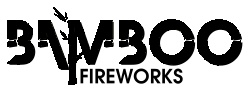 Silvesterverkauf 2017 / 2018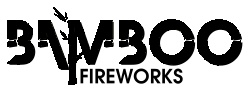 BatteriefeuerwerkBatteriefeuerwerkBatteriefeuerwerkBatteriefeuerwerkBatteriefeuerwerkLfd. Nr.Artikelnr.ArtikelPreisAnzahl0010000045Keller Flotte Biene1,190020000044Lesli Gold!2,990030000043Jorge Kasjopeja6,190040000042Blackboxx Vogelschreck7,990050000041Blackboxx Nexus9,990060000040Blackboxx Hypnotika9,990070000039Toschpyro 99,990080000038Jorge Wenus10,490090000065Blackboxx Schwarze Witwe10,490100000037Jorge Super Show 611,990110000031Blackboxx Schlossgeist12,990120000036Lesli Mother Russia14,990130000035Jorge Crazy Whistling Comets19,990140000033Pyrotrade Cake B29,990150000034Toschpyro 5929,990160000032Blackboxx Lila Lena34,990170000029Lesli Krejser39,990180000030Pyrotrade Brocade Mega Finale42,990190000028Blackboxx Erzengel44,490200000046Pyrotrade Italian Power 192,990210000027Pyrotrade Italian Power 292,99LeuchtfeuerwerkLeuchtfeuerwerkLeuchtfeuerwerkLeuchtfeuerwerkLeuchtfeuerwerk0220000005Rubro Spinning Salvo 8 Stk. je Packung1,190230000011Keller Vulkan Vesuv 2er1,290240000024Lesli Moskitos (schrille Bienen) 6 Stk. Je Packung1,490250000010Keller Römische Lichter 3 Stk. Je Packung1,790260000004Rubro Super Vampire 6 Stk. Je Packung2,490270000021Jorge Strobe Fontäne 3Stk. Je Packung2,490280000025Blackboxx Bengaltopf XXL, rot3,500290000026Blackboxx Bengaltopf XXL, grün3,500300000060Jorge Orient Fontäne3,790310000022Jorge Super Colour Fontänen 5 Stk. Je Packung3,990320000020Jorge Gold Vulkan XXL4,990330000019Jorge Colour Vulkan XXL4,990340000018Vuurwerktotaal Fountastic Trio, 3 Stück9,99Raketen & CoRaketen & CoRaketen & CoRaketen & CoRaketen & Co0350000015Keller Wunschrakete1,790360000017Lesli Partyrock 140-teiliges Familypack5,990370000061Rubro Aquarius Rockets, 11-teilig19,990380000068Xplode Powercrafter 27-teilig22,990390000070Lesli Super Skyhawk24,99KnallartikelKnallartikelKnallartikelKnallartikelKnallartikelLfd. Nr.Artikelnr.ArtikelPreisAnzahl0400000066Pyroland Deto-Nation1,990410000064Je Packung 1960er Chinaböller D, 4Stück2,290420000002Fire Event Roter Korsar, 20 Stück7,990430000003Lesli Celebration Cracker8,490440000023Nico Flash Bang, 10 Stück8,990450000048Fire Event 1960er Chinaböller D , 80 Stück44,99JugendfeuerwerkJugendfeuerwerkJugendfeuerwerkJugendfeuerwerkJugendfeuerwerk0460000007Keller Knallerbsen0,590470000055Triplex Knall-Zieh-Schnur, 20 Stück0,990480000008Keller Funpack, 117-teilig2,79PartyartikelPartyartikelPartyartikelPartyartikelPartyartikel0490000009Keller Wunderkerzen (Herz-Kleeblattform) 0,590500000067Pyroland Wunderkerzen 10 Stück 30cm0,790510000054JGW Berckholtz Fackel1,490520000006Keller Happy New Year Tischbomben 2er Set2,990530000057Triplex Konfettishooter, gold3,950540000058Triplex Konfettishooter, silber3,950550000012Lesli Hela Hola (Partyarikel Set), 46-teilig4,99AnzündhilfenAnzündhilfenAnzündhilfenAnzündhilfenAnzündhilfen0560000001JGW Sturmstreichhölzer 20 Stk. je Packung1,290570000069Sturmfeuerzeug, nachfüllbar2,500580000047Blackboxx 10m Anzündlitze grün7,99